ПОРТФОЛИО ВЫПУСКНИКА ФАКУЛЬТЕТА ТОВІ. Общие сведения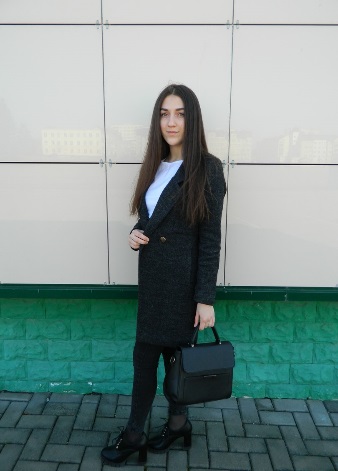 *По желанию выпускника, для открытого представления в сети интернет.ІІ. Результаты обученияІІІ. СамопрезентацияФамилия, имя, отчество   Стрелец Елена ЮрьевнаДата рождения/гражданство08.04.1998/РБФакультетТехнологии органических веществСпециальностьФизико-химические методы и приборы контроля качества продукцииСемейное положениеНе замужемМесто жительства (указать область, район, населенный пункт)Брестская область,  Малоритский район, г. Малорита E-mailelenastrelets08@mail.ruСоциальные сети (ID)*Моб.телефон/Skype*+375298388770Основные дисциплины по специальности, изучаемые в БГТУДисциплины курсового проектирования1. Техническое нормирование и стандартизация;2. Квалиметрия систем, процессов и продукции;3. Системы управления качеством;4. Метрология;5. Резонансные методы измерения;6. Радиохимия;7. Статистические методы управления качеством продукции;8. Хроматография и электрофорез в контроле качества пищевых продуктов;9. Требования безопасности при сертификации пищевых продуктов;10. Химия пищевых производств;11. Химико-аналитический контроль пищевых продуктов;12. Сенсорный контроль качества пищевых продуктов;13. Оптические методы и приборы контроля качества пищевых продуктов;14. Микробиологические методы контроля качества пищевых продуктов;15. Технология пищевых производств;16. Организация и технология испытаний;17. Научно-техническая экспертиза и нормоконтроль;18. Подтверждение соответствия пищевых продуктов.1. Пищевая химия;2. Организация и технология испытаний:3. Техническое нормирование и стандартизация;4. Оптические методы и приборы контроля пищевых продуктов;5. Экономика и управление на предприятиях сертификации и стандартизацииСредний балл по дисциплинам специальности7,2Места прохождения практикиОАО «Минский молочный завод № 1»ОАО «Минский маргариновый завод»Владение иностранными языками (подчеркнуть необходимое, указать язык); наличие международных сертификатов, подтверждающих знание языка: ТОЕFL, FСЕ/САЕ/СРЕ, ВЕС и т.д.начальный;элементарный(английский);средний;продвинутый;свободное владение.Дополнительное образование (курсы, семинары, стажировки, владение специализированными компьютерными программами и др.)Владение Microsoft OfficeНаучно-исследовательская деятельность (участие в НИР, конференциях, семинарах, научные публикации и др.)Участие в студенческой научно-технической конференции студентов иБГТУ, НИР «Мониторинг токсичных элементов в безалкогольной продукции», НИР «Контроль качества заквасочных культур микроорганизмов отечественного производства»Общественная активностьУчастие в конференцияхЖизненные планы, хобби и сфера деятельности, в которой планирую реализоватьсяВ будущем планирую устроиться на работу в соответствии с полученной специальностью, получить достаточный опыт работы в сфере контроля качества продукции. Одновременно с этим развивать личностные качества, такие как коммуникабельность, стрессоустойчивость, ответственность, доброжелательность и умение работать в команде. Хобби: фитнес, чтение книг, освоение новых навыков в различных областях жизниЖелаемое место работы (область/город/предприятие и др.)Организация, которая будет способствовать развитию моих профессиональных и личностных качеств, независимо от ее местоположения.